TẾT HÀN THỰC CỦA CÁC BẠN NHỎ LỚP MGBC3Tết Hàn thực hay dân gian còn gọi là tết bánh trôi bánh chay được diễn ra vào ngày mùng 3 tháng 3 âm lịch hàng năm. Tết Hàn thực là ngày tết truyền thống được lưu truyền theo quan niệm dân gian của người miền Bắc. Tết Hàn thực của Việt Nam sẽ dâng cúng bánh trôi, bánh chay để tưởng nhớ cội nguồn. Hôm nay lớp MGBC3 cho các con biết và trải nghiệm về ngày mùng 3 tháng 3 (âm lịch), các bạn rất hứng thú vào hoạt động và dưới đây là hình ảnh của các bạn trong ngày lễ Hàn thực .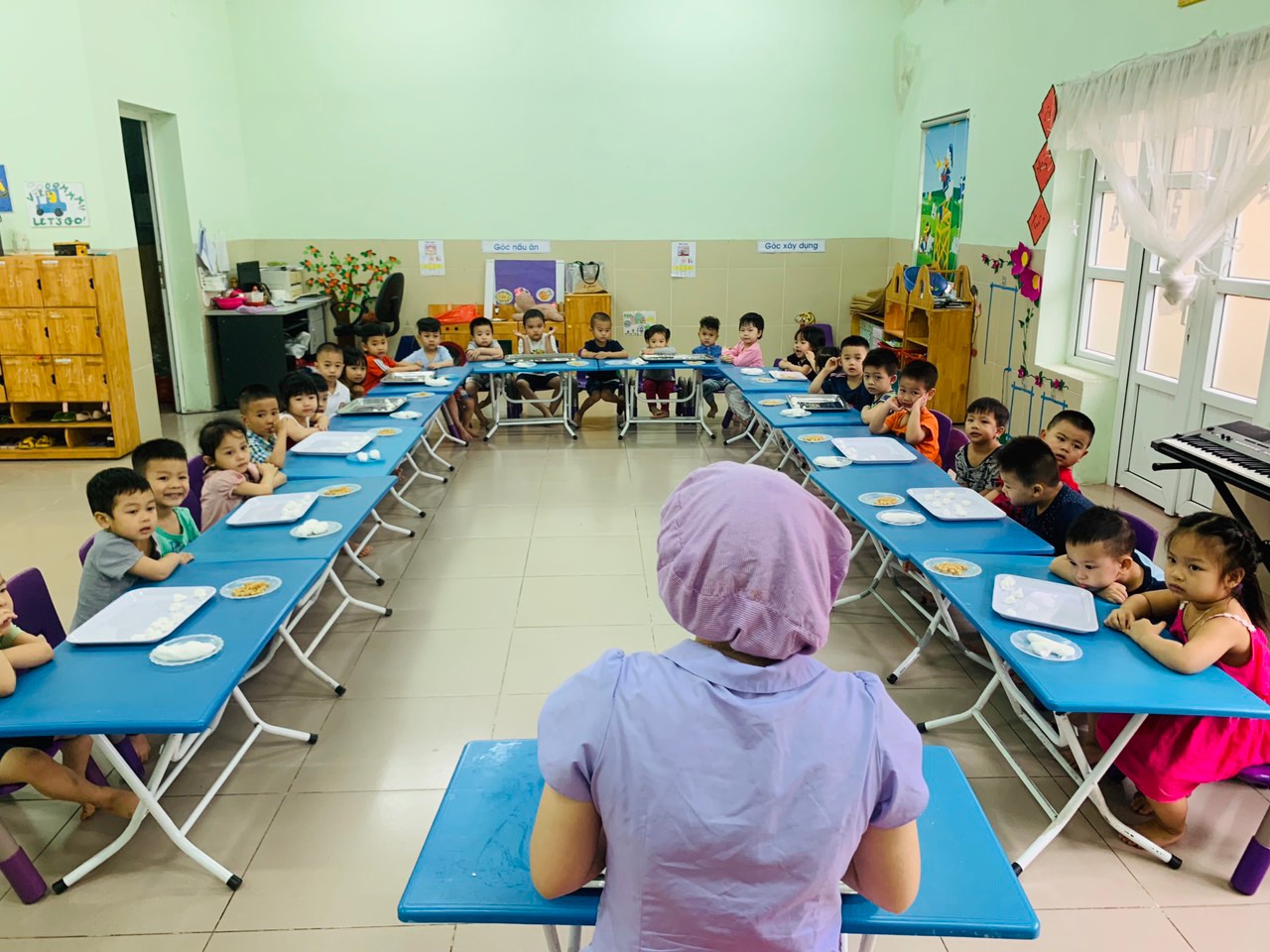 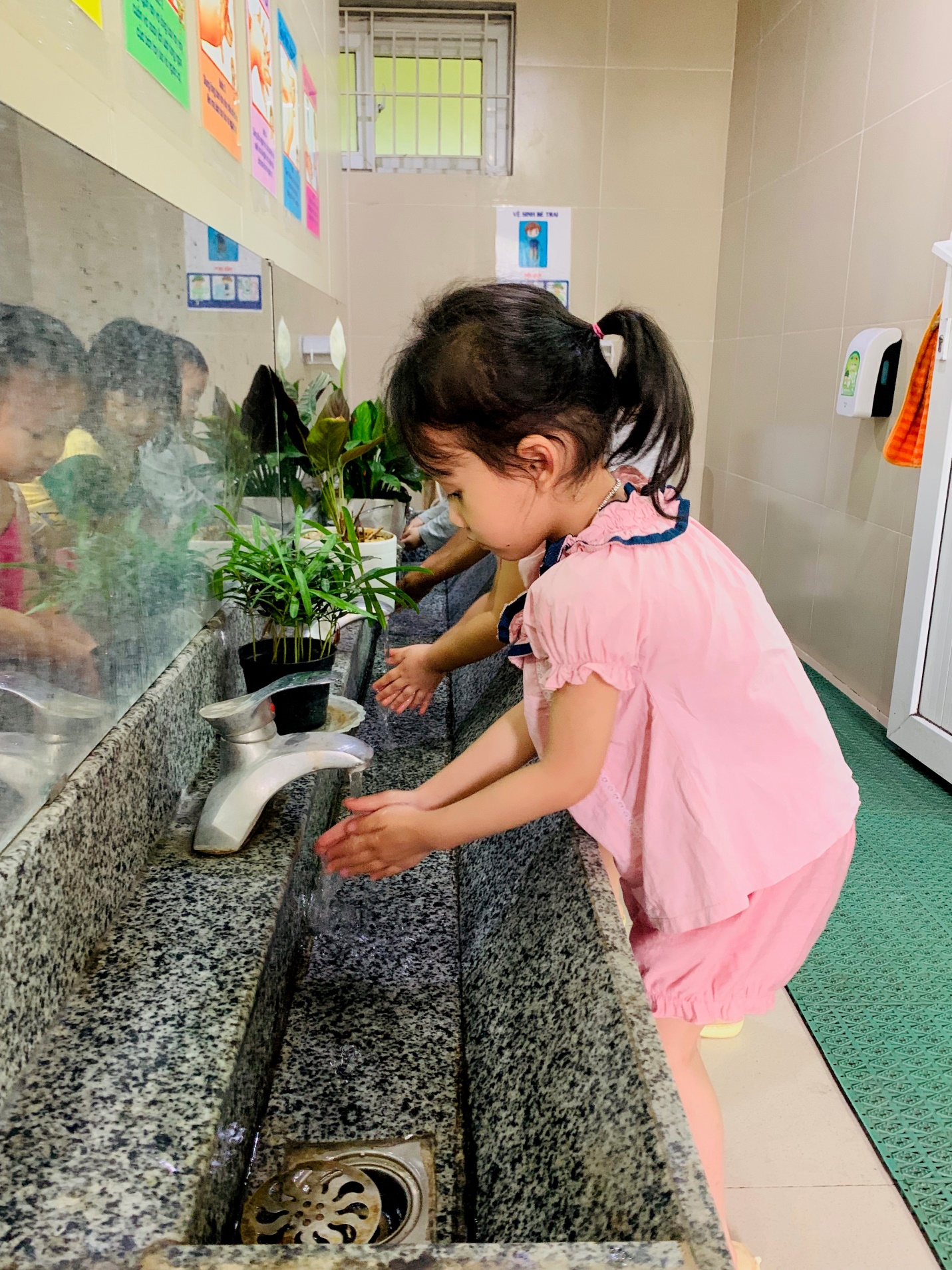 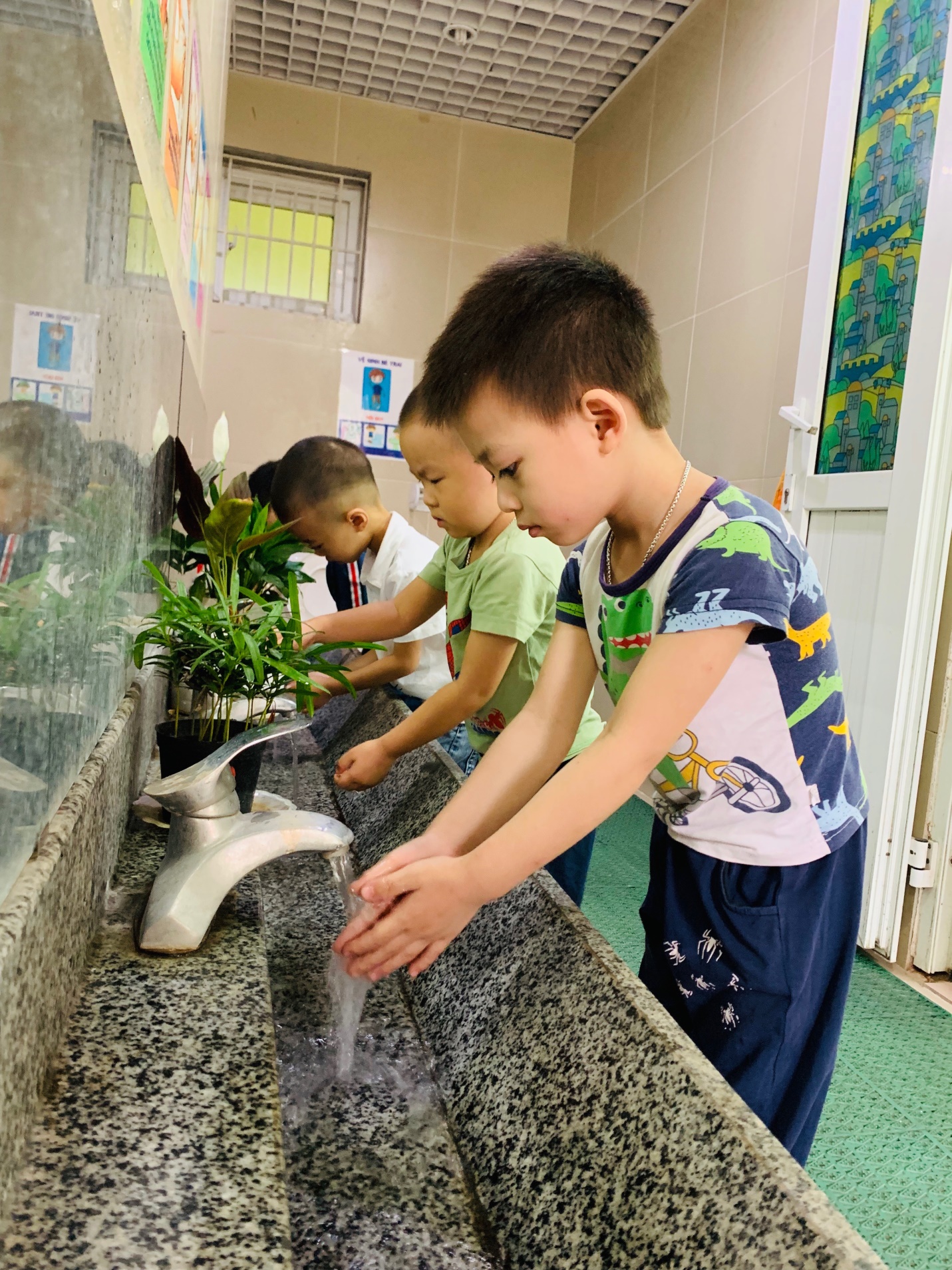 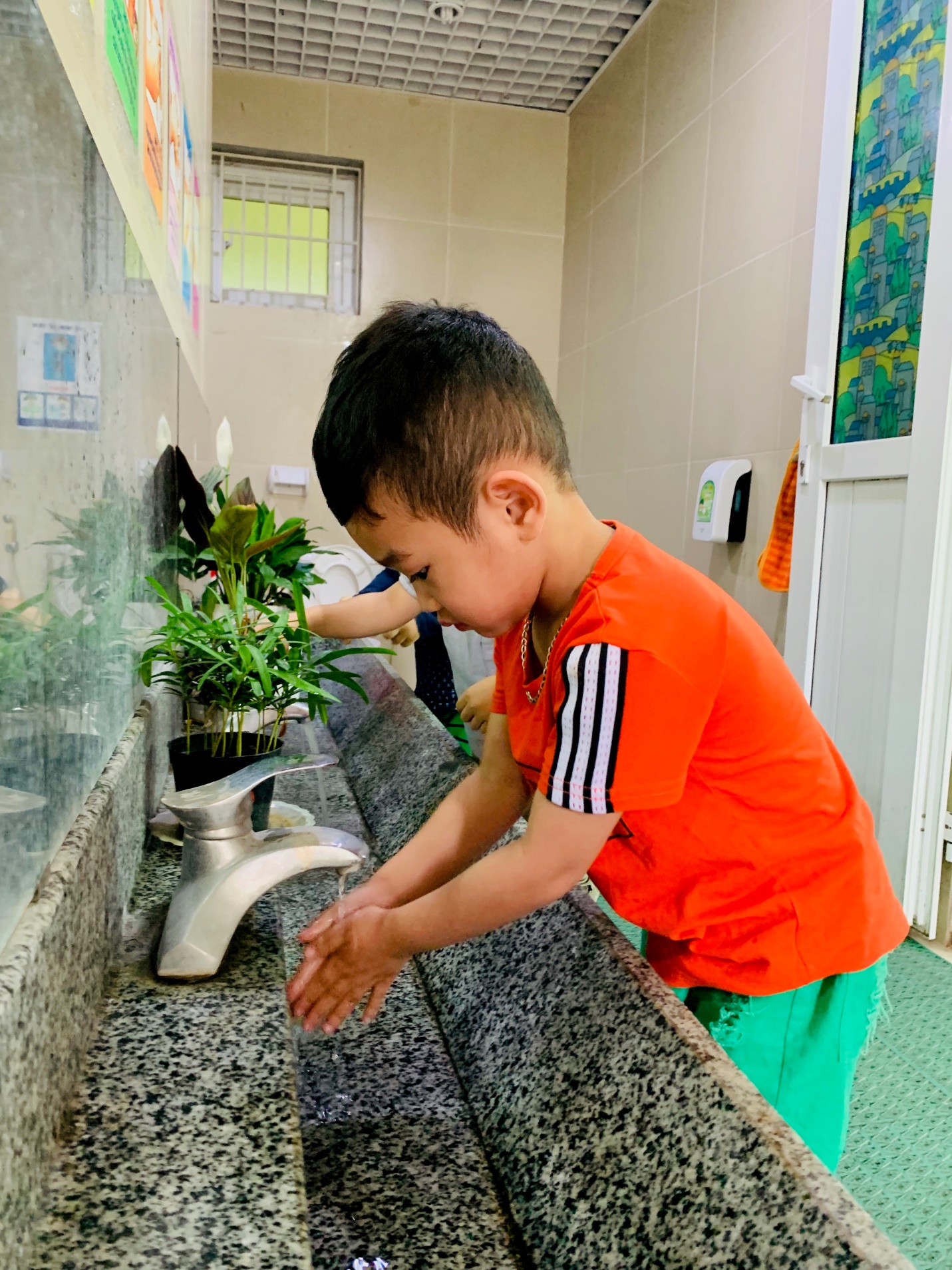 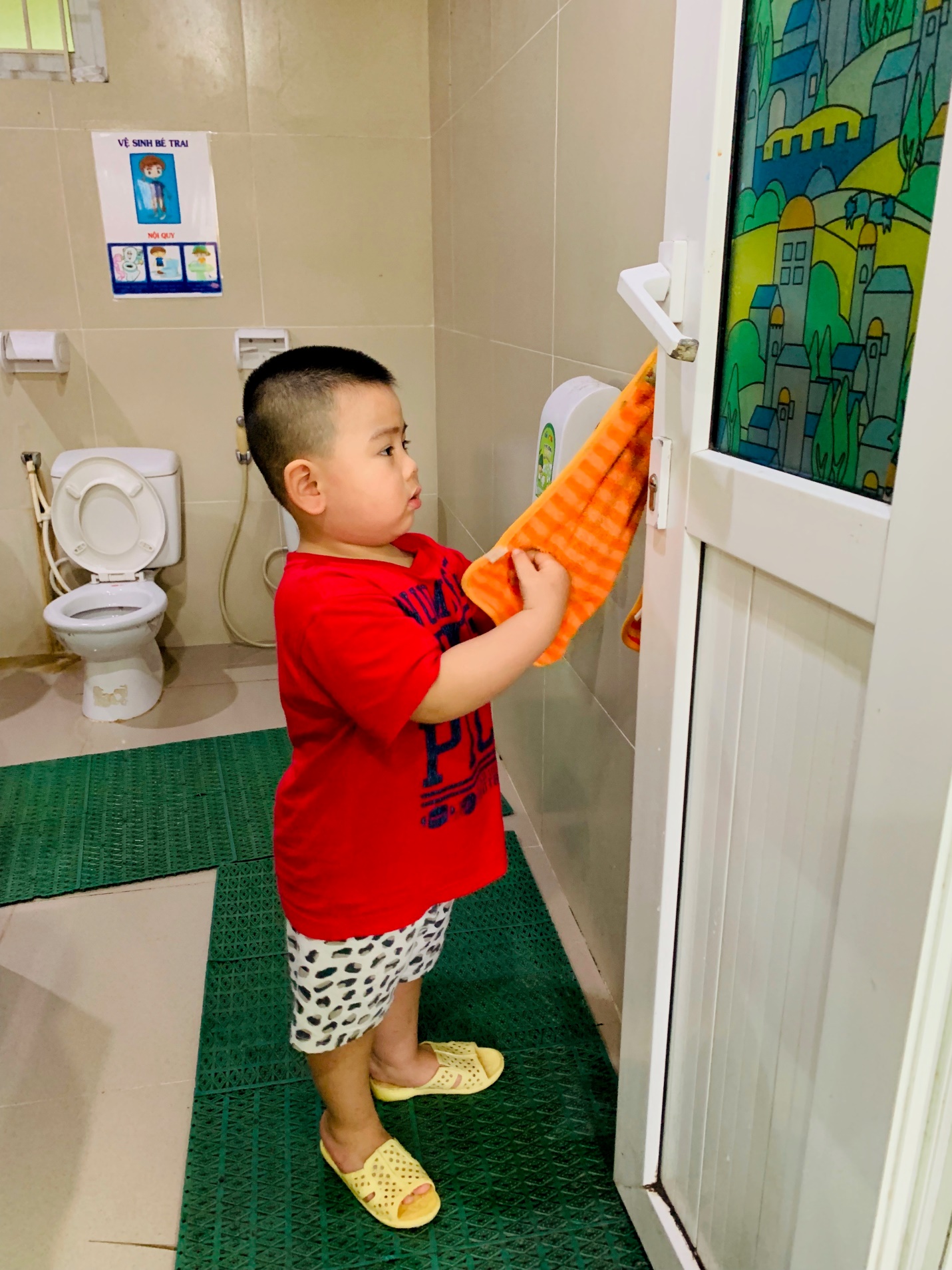 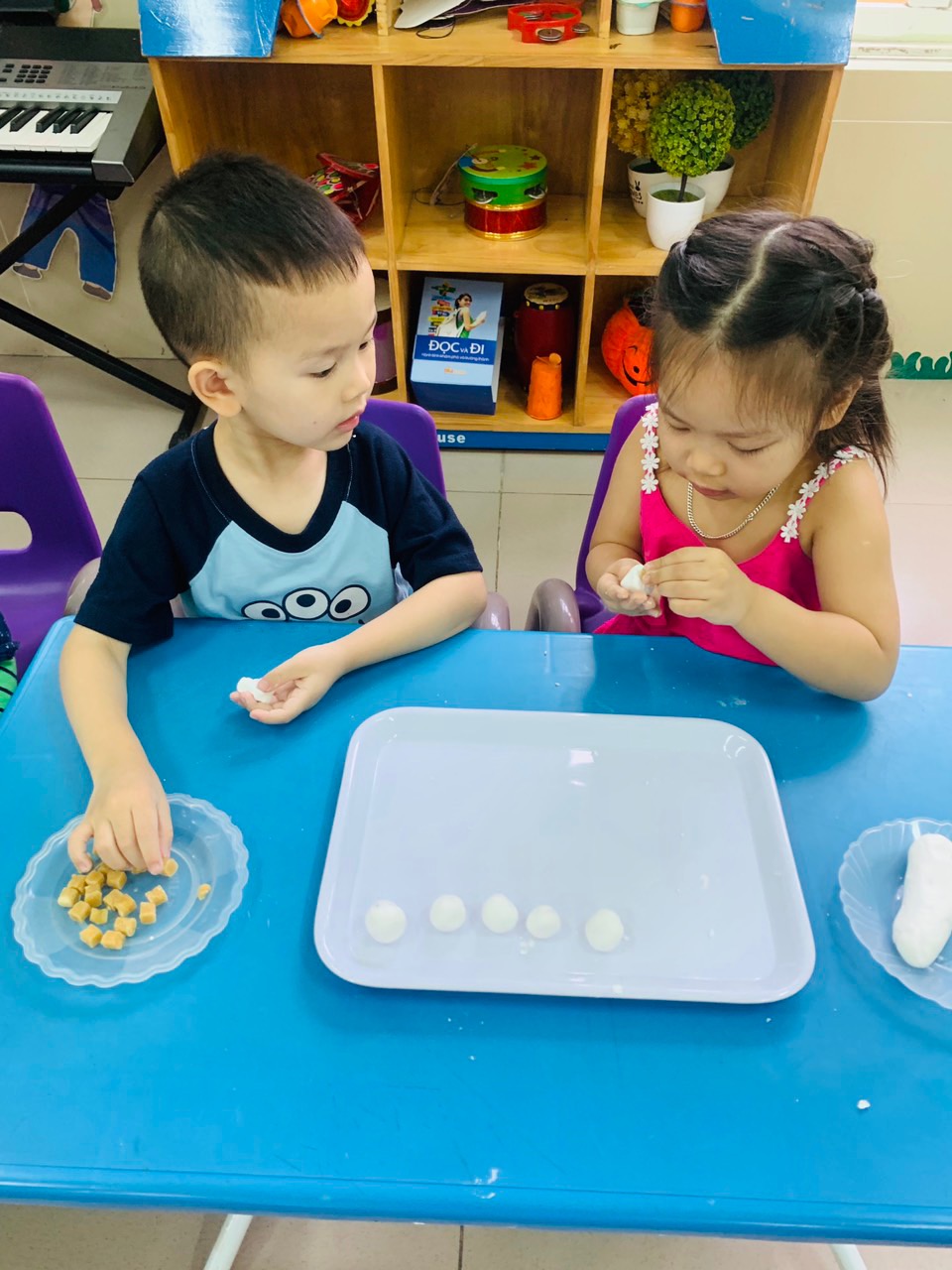 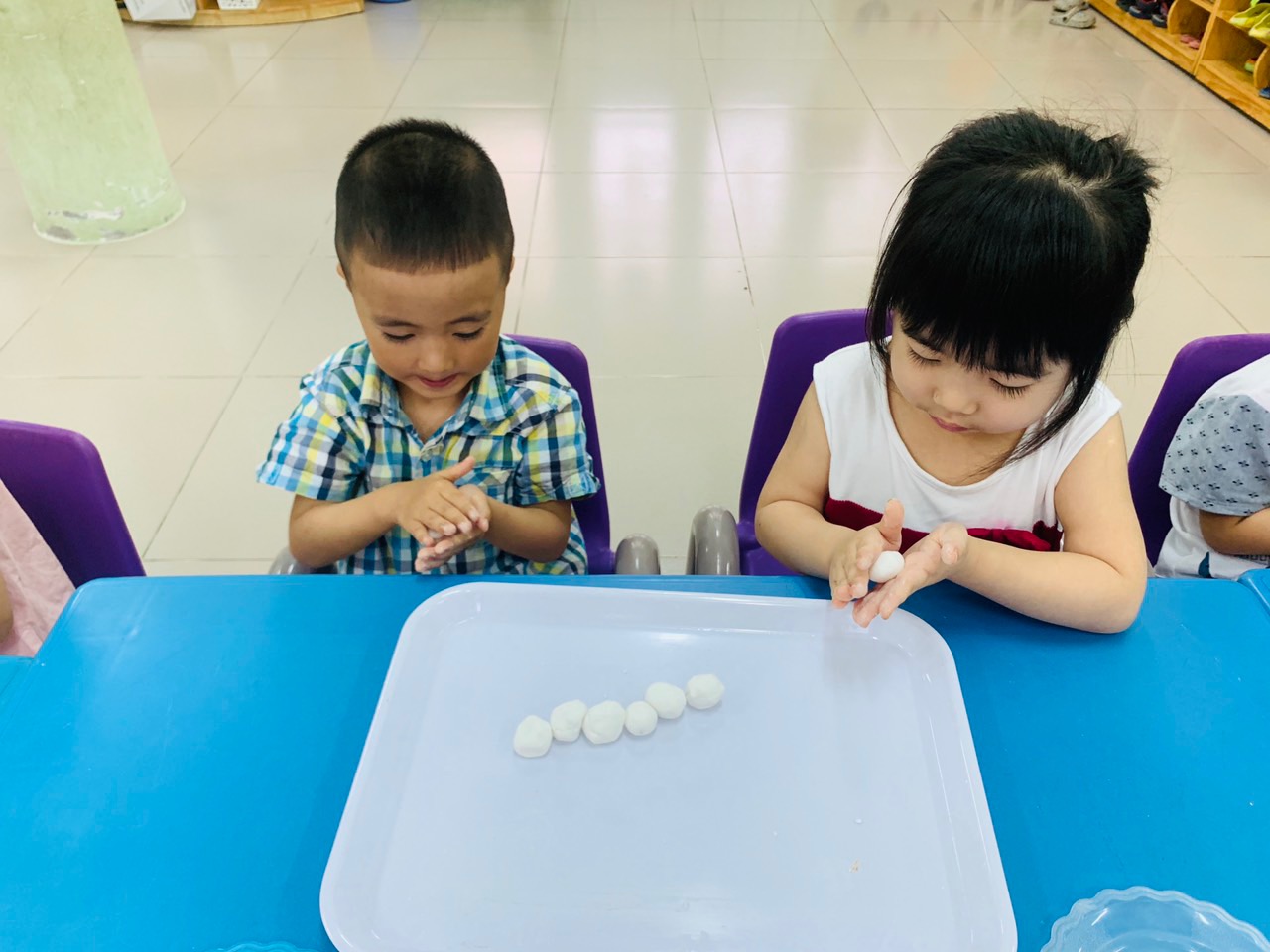 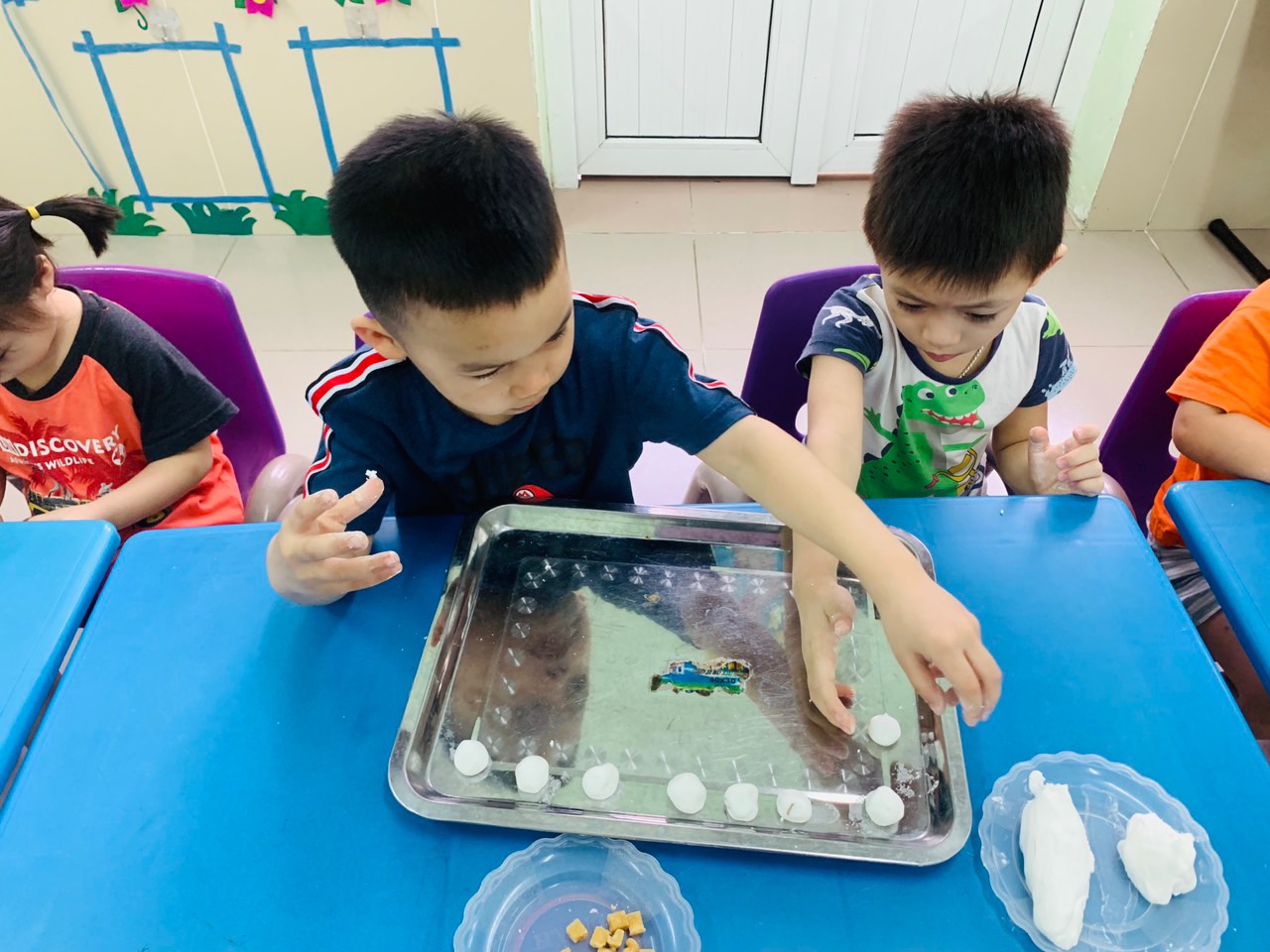 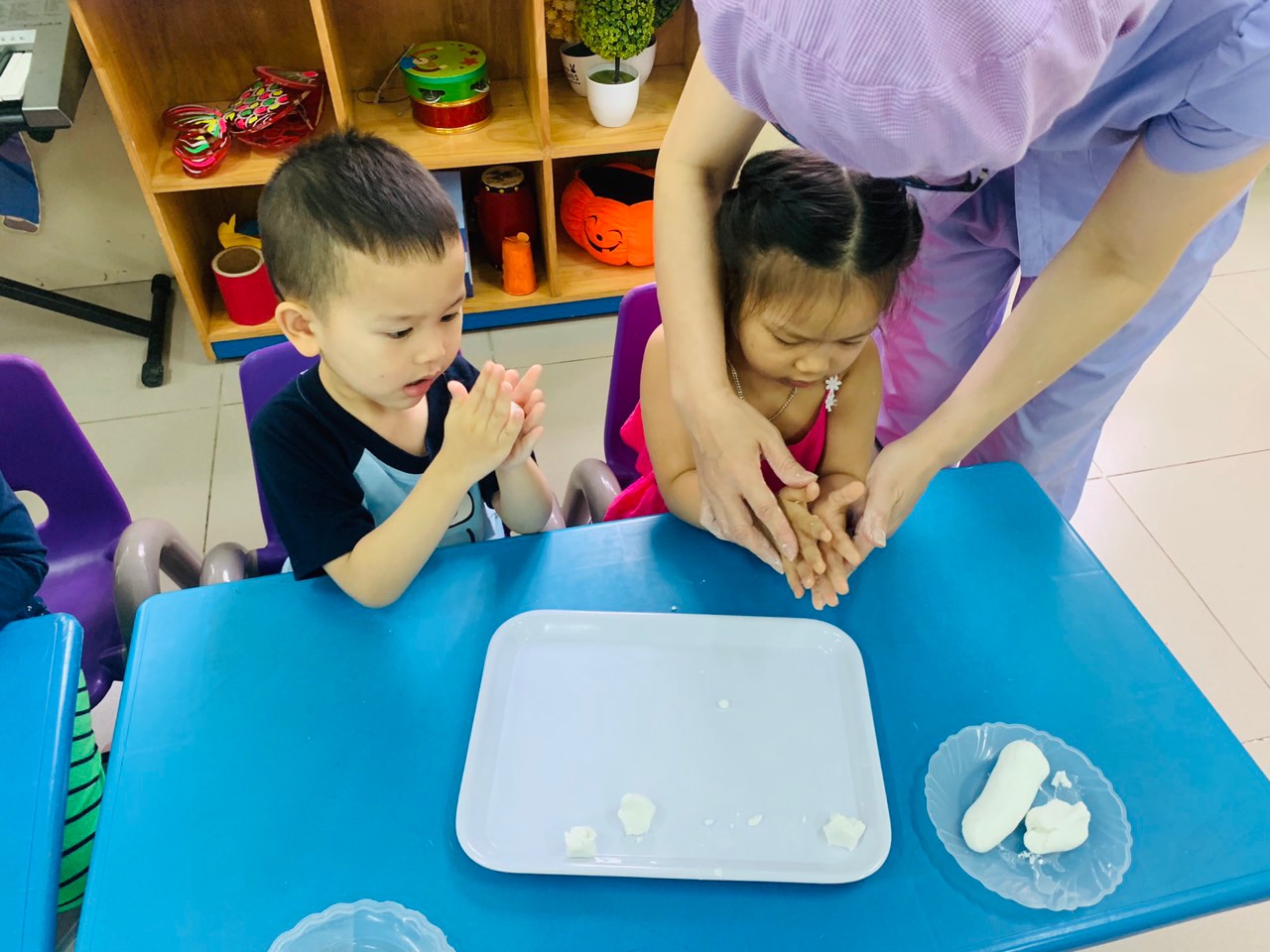 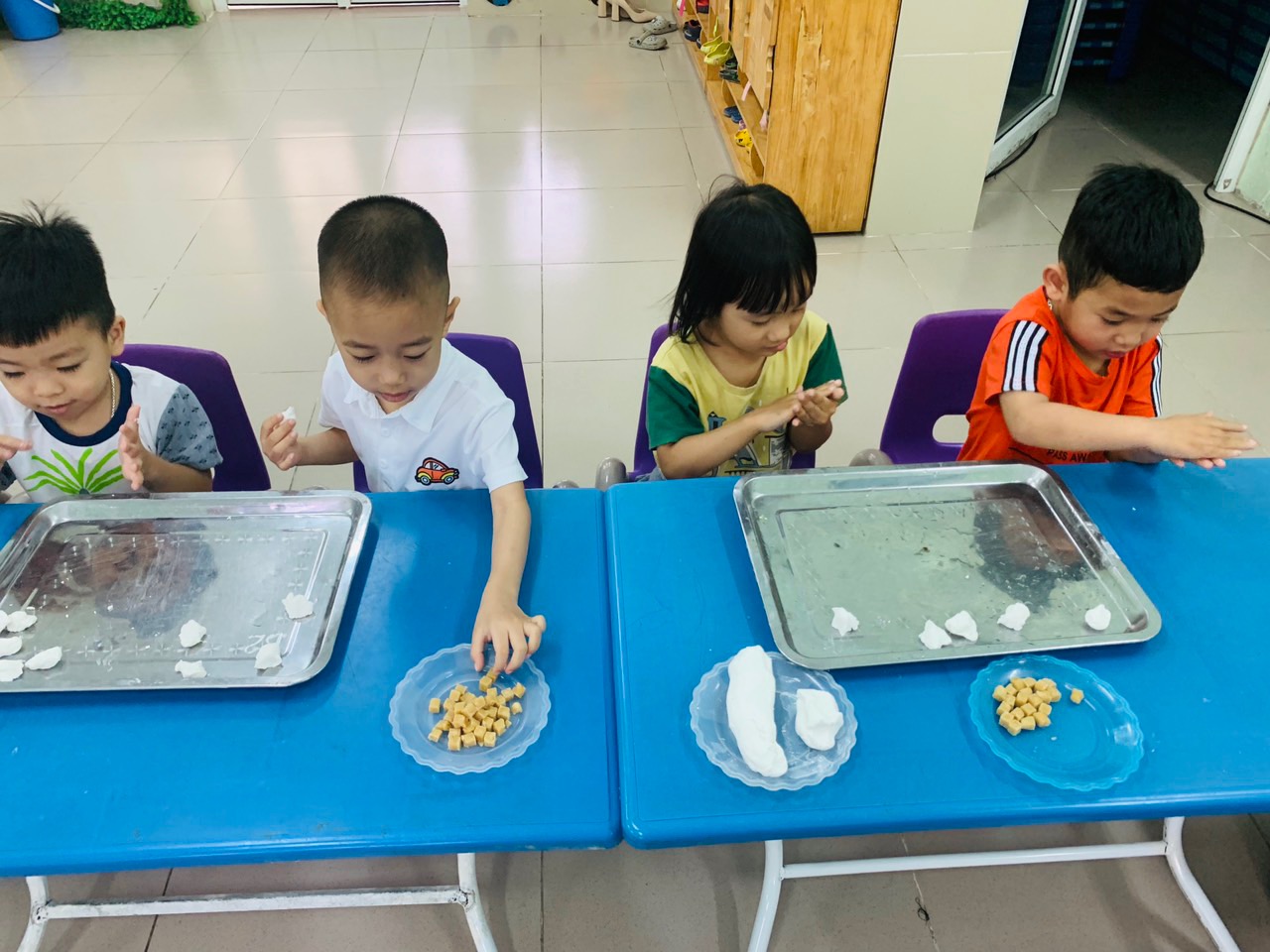 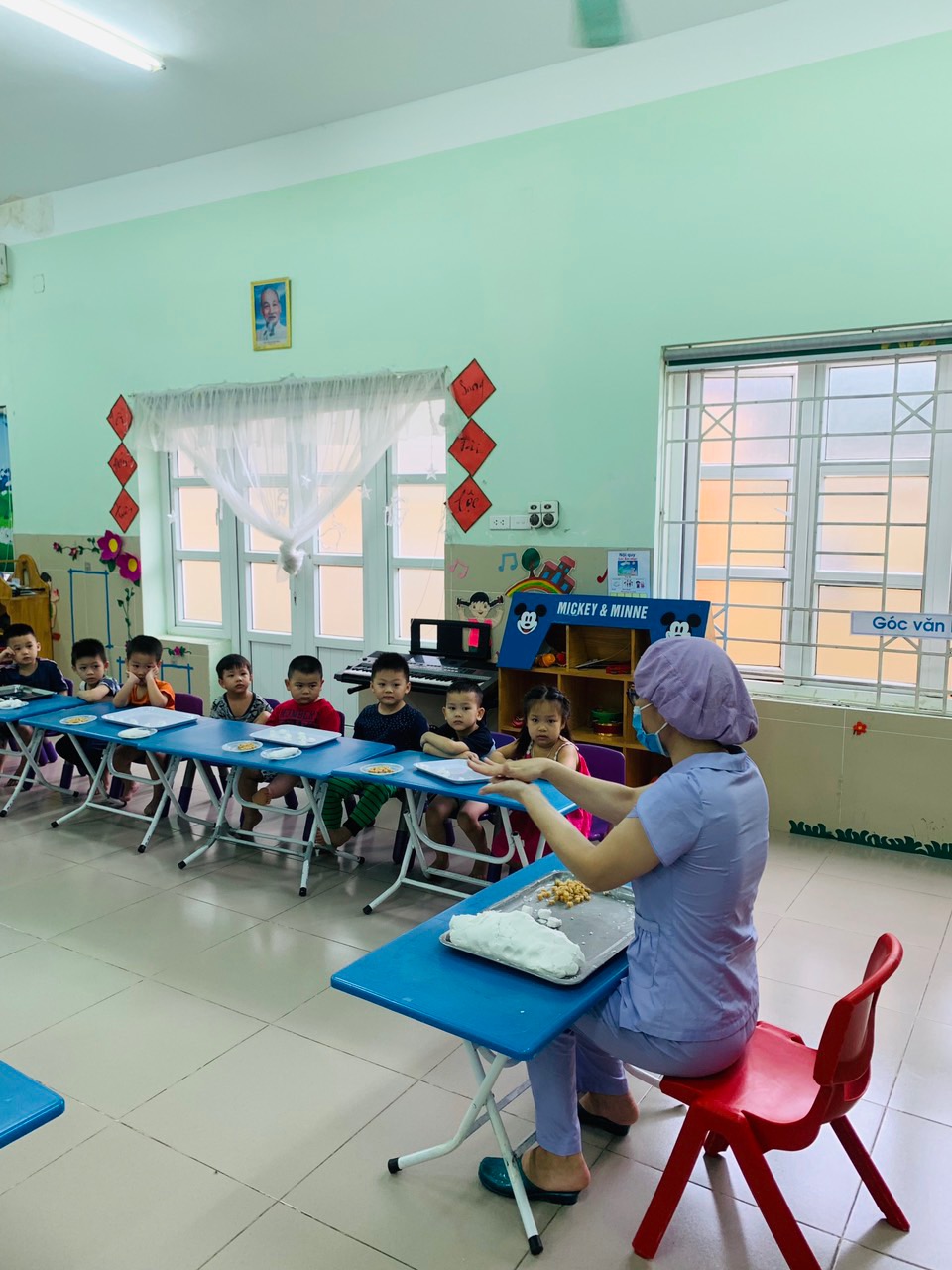 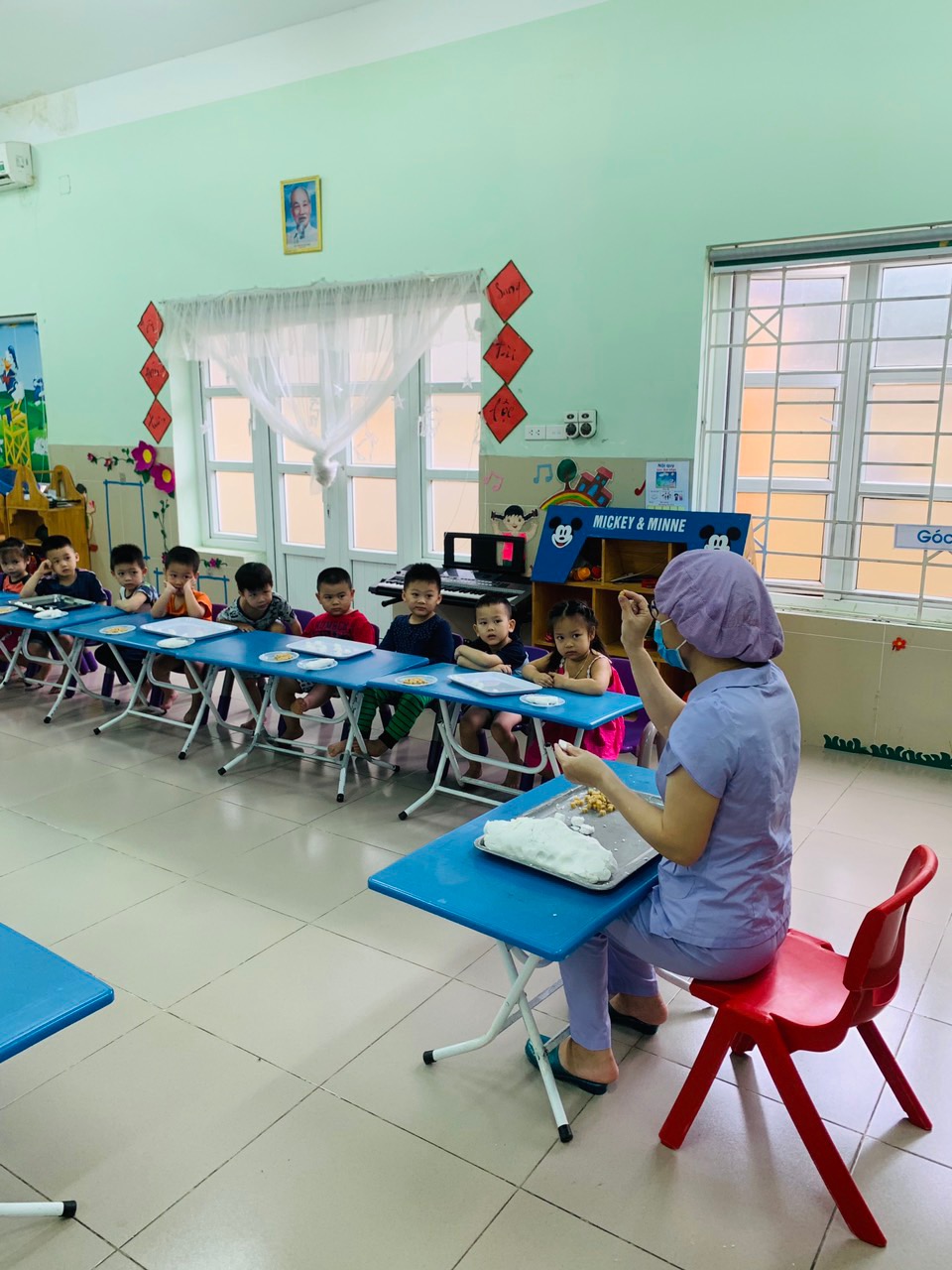 